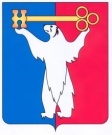 АДМИНИСТРАЦИЯ ГОРОДА НОРИЛЬСКАКРАСНОЯРСКОГО КРАЯРАСПОРЯЖЕНИЕ30.05.2017	г.Норильск	№ 2920Об отклонении предложений о внесении изменений в Правила землепользования и застройки муниципального образования город Норильск Рассмотрев заявления О.А. Бакулина, Е.В. Ковшова о внесении изменений в Правила землепользования и застройки муниципального образования город Норильск, на основании ст. 31, 33 Градостроительного кодекса Российской Федерации, ст. 16 Федерального закона от 06.10.2003 №131-ФЗ «Об общих принципах организации местного самоуправления в Российской Федерации», руководствуясь ст. 61 Устава муниципального образования город Норильск, Главой 5 Правил землепользования и застройки муниципального образования город Норильск, утвержденных решением Норильского городского Совета депутатов от 10.11.2009 № 22-533 (далее – Правила), с учетом заключения Комиссии по землепользованию и застройке муниципального образования город Норильск (далее - Комиссия) от 04.05.2017, 1. Отклонить предложения О.А. Бакулина, Е.В. Ковшова о внесении изменений в Правила, в связи с нецелесообразностью предложений о частичном включении в зону зеленых насаждений специального назначения – С-3 зоны объектов транспортной инфраструктуры - П-5, так как такие изменения приведут к вкраплению в зону С-3 участков зоны П-5.2. Комиссии направить копию настоящего распоряжения в адрес О.А. Бакулина, Е.В. Ковшова.3. Опубликовать настоящее распоряжения в газете «Заполярная правда» и разместить на официальном сайте муниципального образования город Норильск не позднее десяти дней с даты его подписания.4. Контроль исполнения пункта 3 настоящего распоряжения возложить на заместителя Руководителя Администрации города Норильска по общим вопросам, контроль исполнения пункта 2 настоящего распоряжения оставляю за собой.Руководитель Администрации города Норильска	Е.Ю. Поздняков